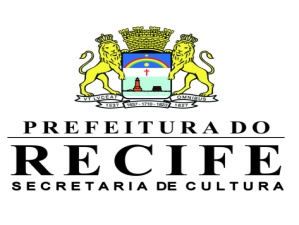 FUNDAÇÃO DE CULTURA CIDADE DO RECIFENUCLEO DE CONCURSO E FORMAÇÃO CULTURALSÃO JOÃO 201315º FESTIVAL DE QUADRILHAS JUNINAS – CATEGORIA INFANTILANEXO II – Relação dos Componentes (Masculino)GRUPO:__________________________________________________________________________NºNOMERG